                           «Родитель года-2019»12 февраля 2019 года в нашем детском саду впервые проходил конкурс «РОДИТЕЛЬ   ГОДА - 2019». 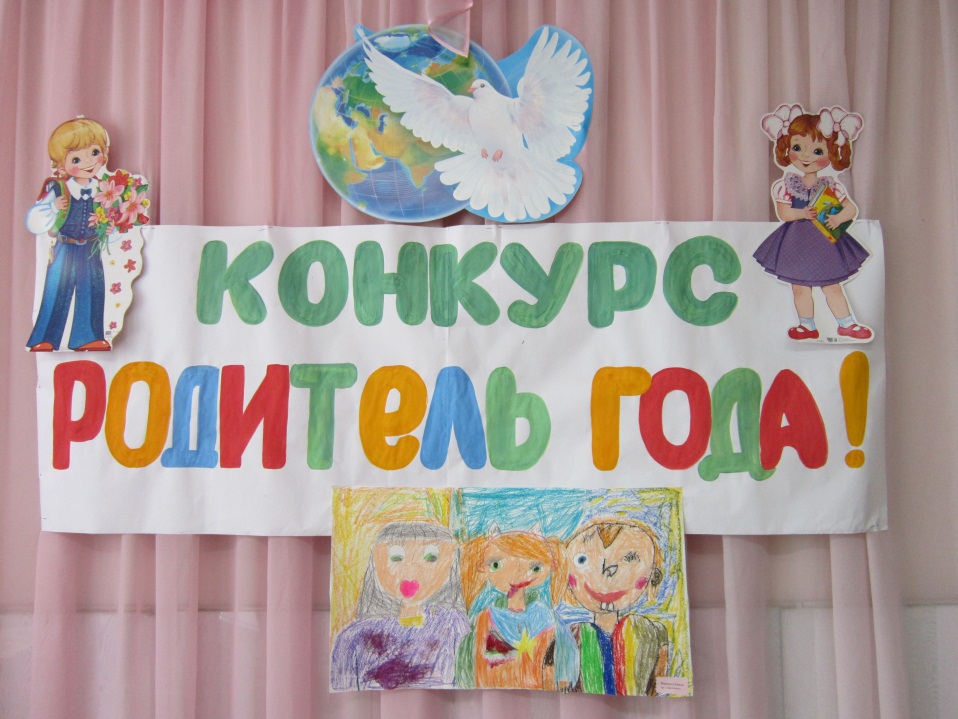  Из группы «Ласточка» принимали участие две семьи: Семья Юцевых- дочь Вероника и мама Мария Леонидовна.Семья Сереберенниковых – дочь Дарья и мама Олеся Сергеевна.На конкурс родители готовились заранее. Придумывали  презентацию своей семьи, свой девиз и представляли на конкурс свои семейные традиции, свое  хобби! К этому  конкурсы дети группы рисовали рисунки своей семьи. 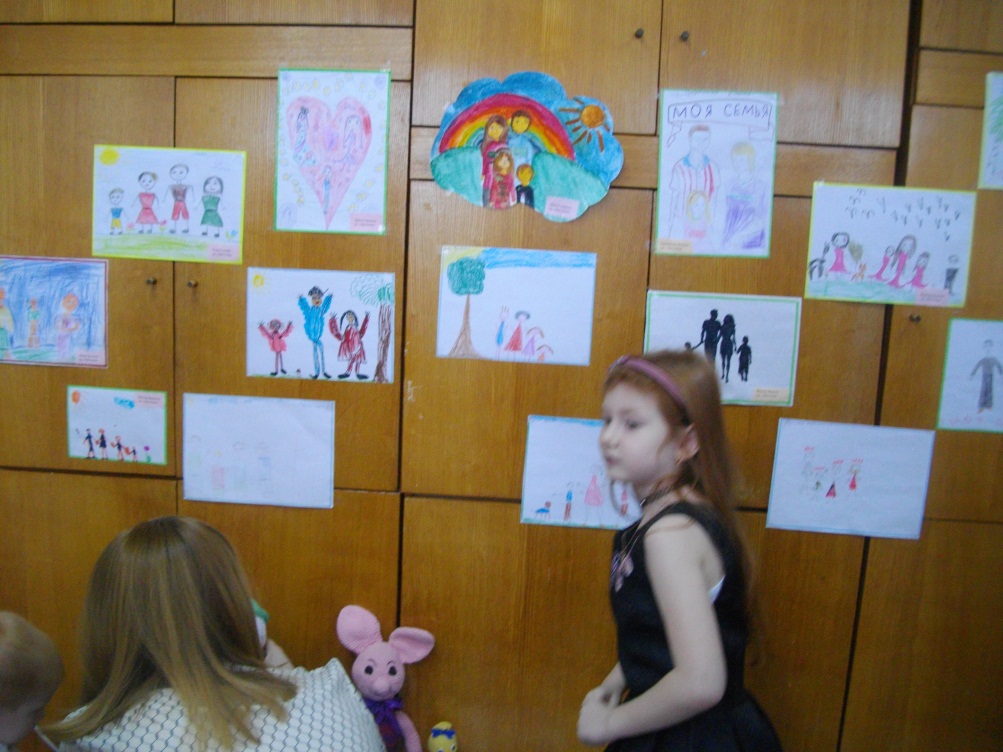 Конкурс состоял из трех заданий по разным номинациям.Оригинальное представление своей семьи придумали семья Юцевых.  Они показали небольшой видео фильм. Дочь Вероника выступила в роли корреспондента и рассказала о своей семье!Презентацию о своей семье показала семья Сереберенниковых. Рассказали о том, как они любят путешествовать, заниматься спортом  и о любви к животным.Затем семьям было предложено задание «Как поступить в данной ситуации». Мамы поделились опытом воспитания своих  детей.  Семья Юцевых.                                    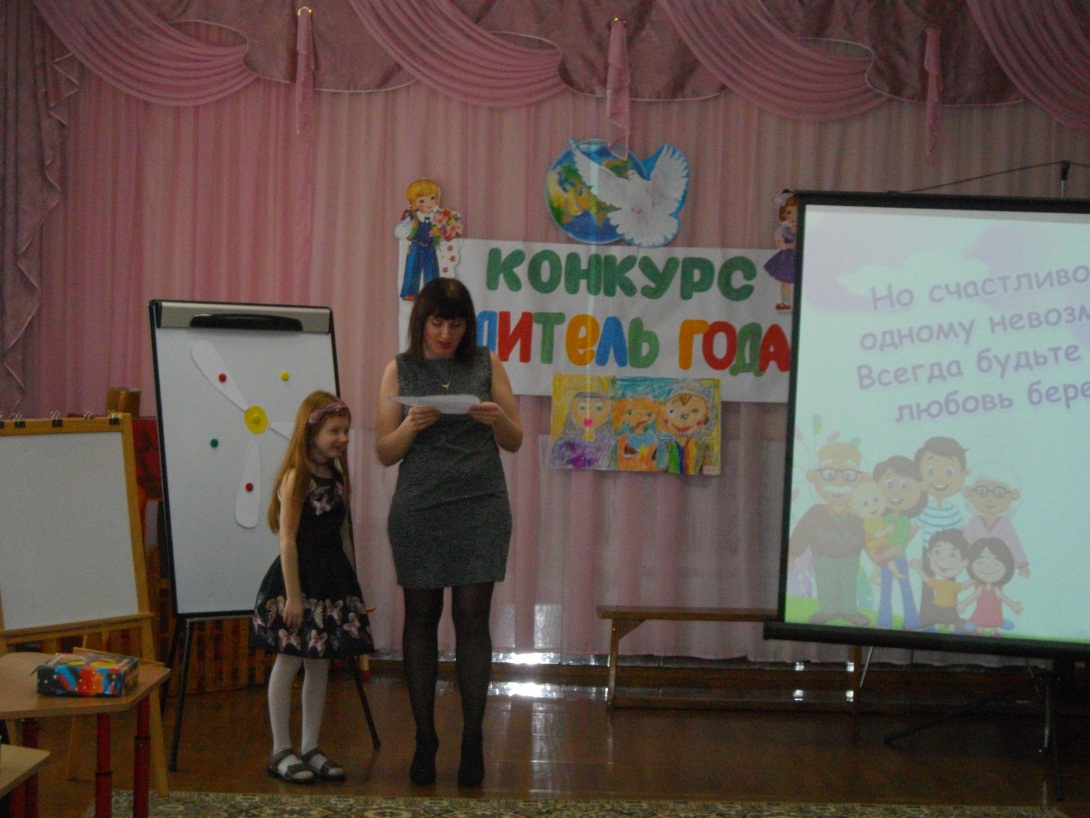 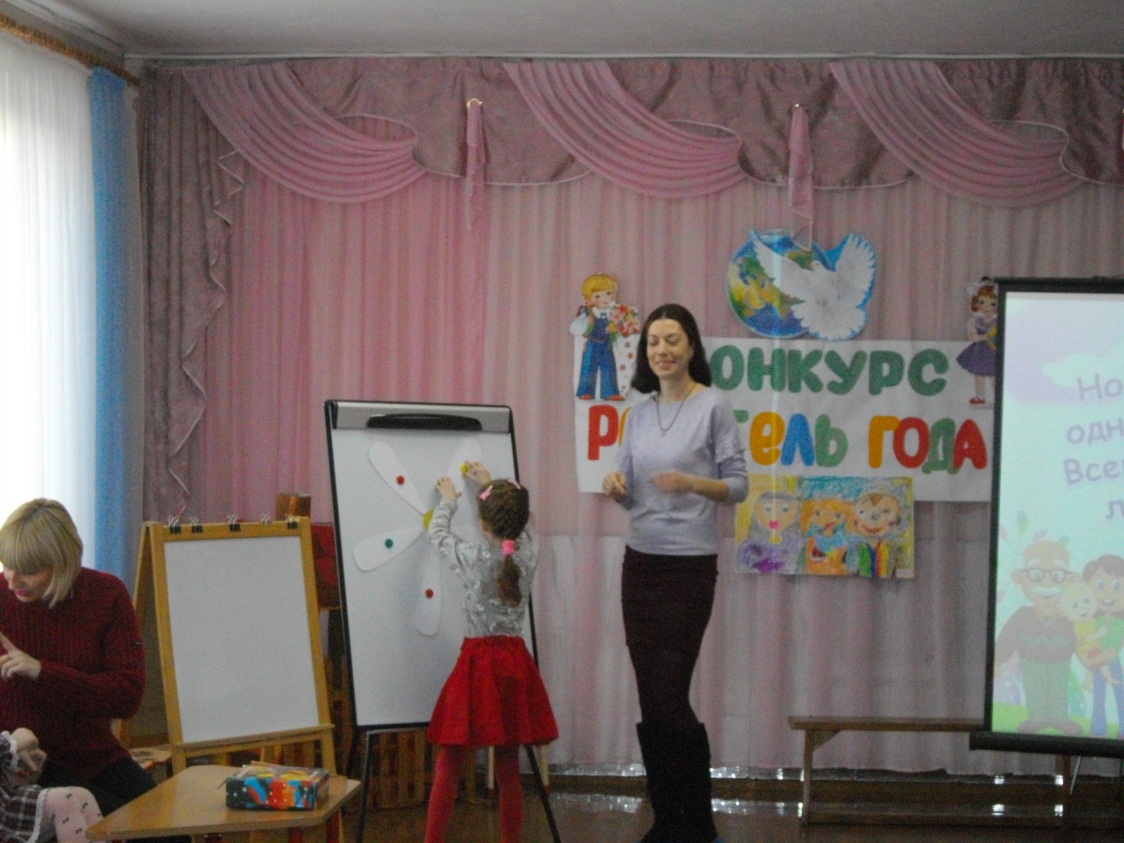 Семья Серебренниковых.Затем мамам было предложено задание создать свой семейный городок из цветных кубиков. С этим заданием все справились легко и проявили творчество и выдумку. 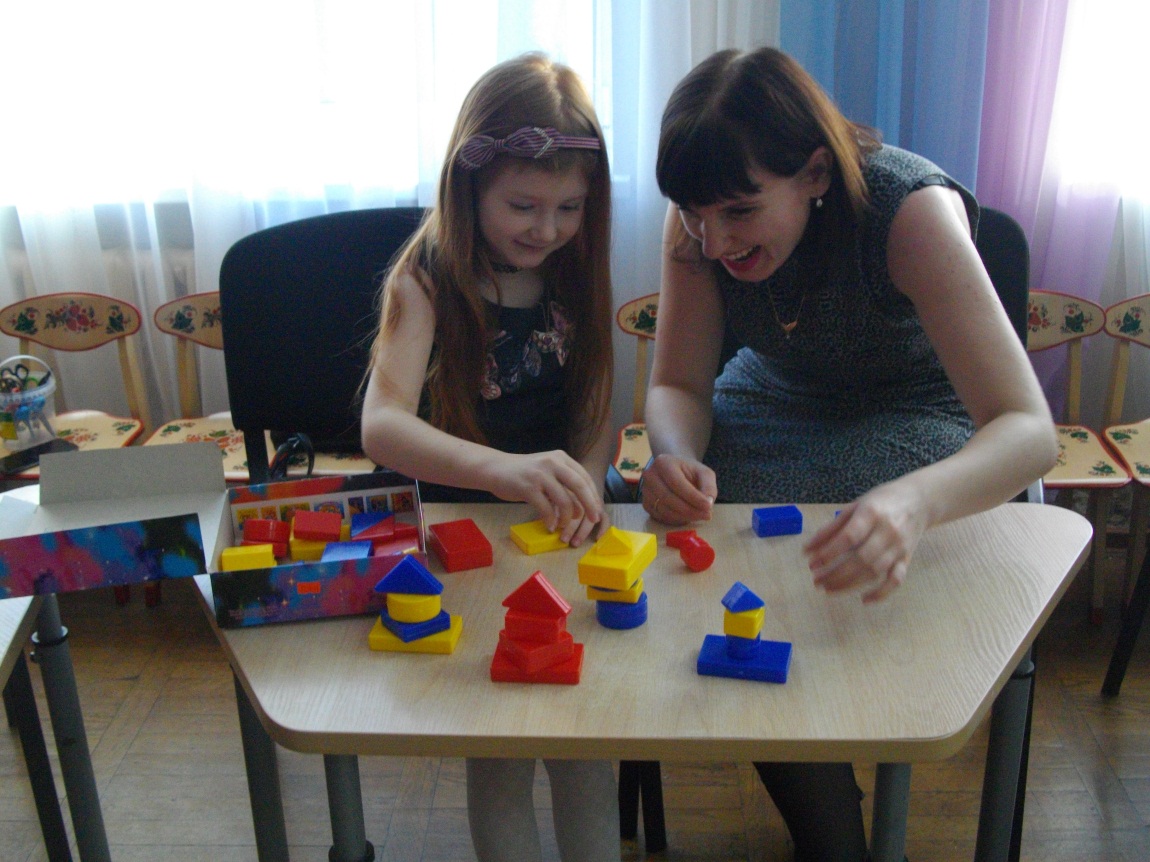 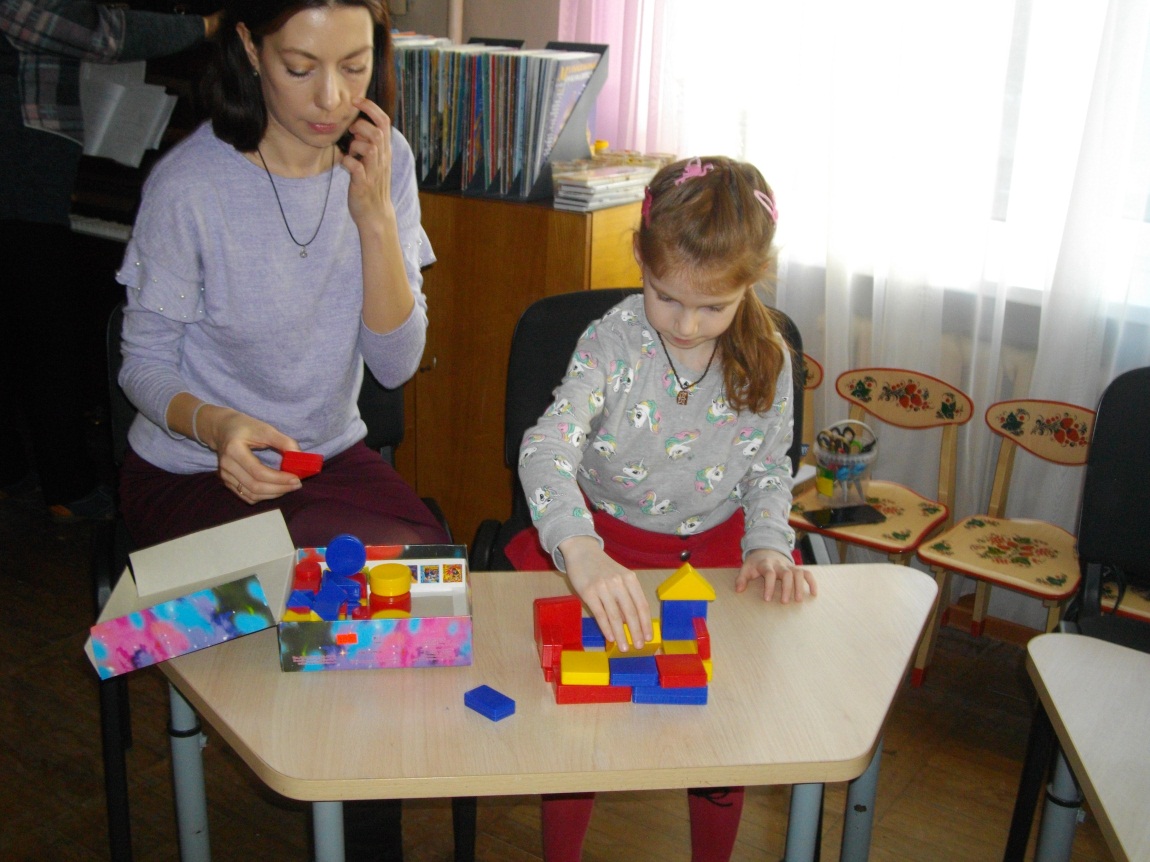 Обе семьи увлекаются рисованием, так как мамы художницы. Свой талант они передали своим дочерям.Поэтому любимое занятий обеих семей - творчество! Мама Мария Леонидовна  и Вероника придумали и рассказали целую сказку по своим  рисункам.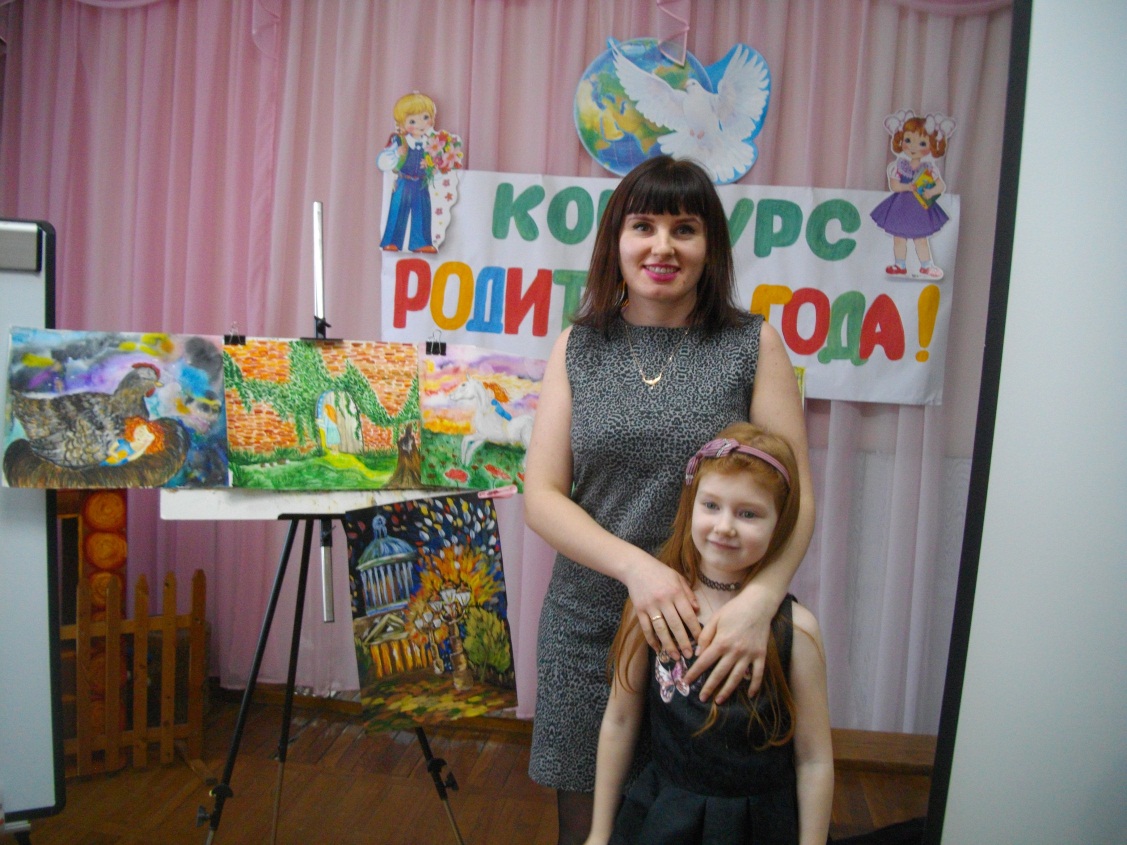 Серебренникова Олеся Сергеевна  провела мастер-класс по художественному творчеству. Показала и предложила всем поучаствовать в интересном создании рисунка «по- мокрому» и вырезыванию.  Рассказала, как и чем  можно занять детей в свободное время.   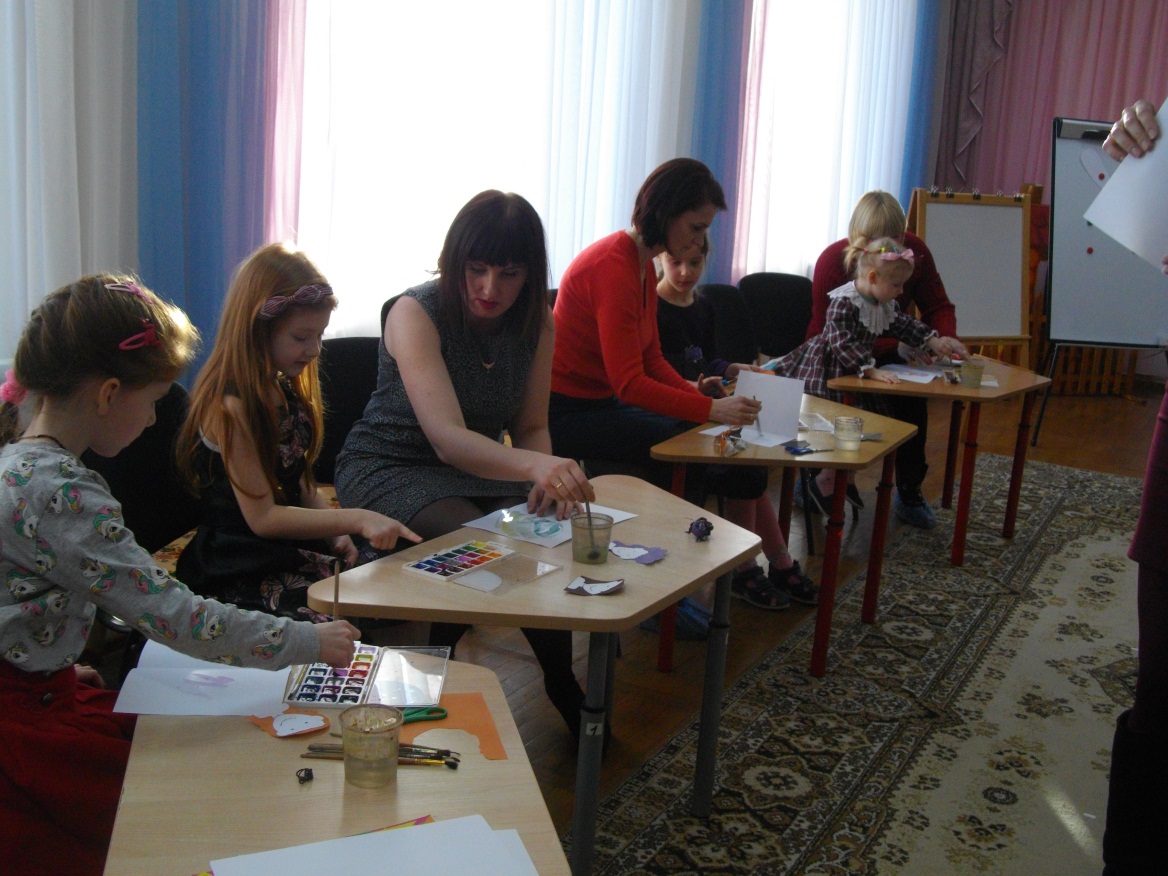 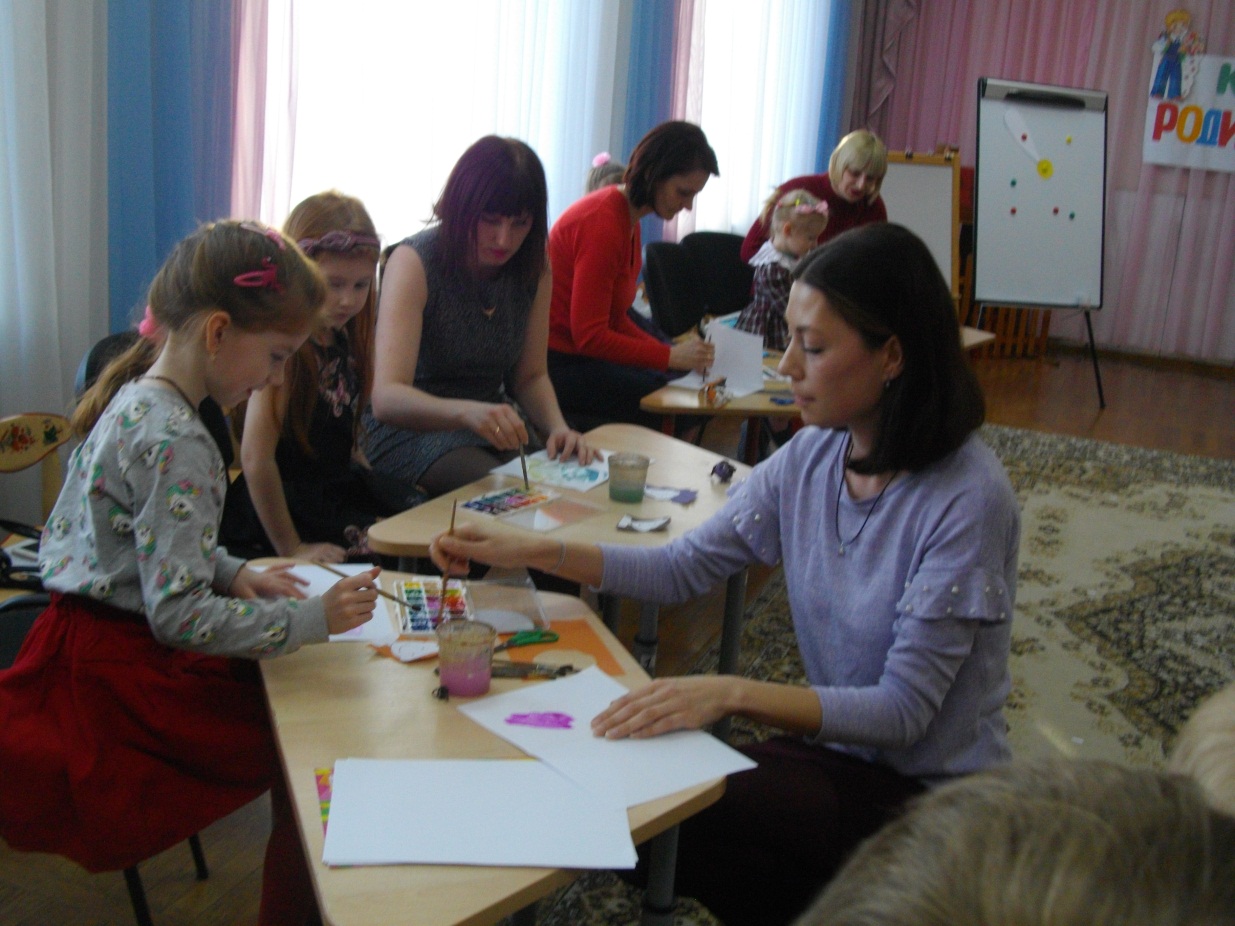 Дети с удовольствием помогают мамам!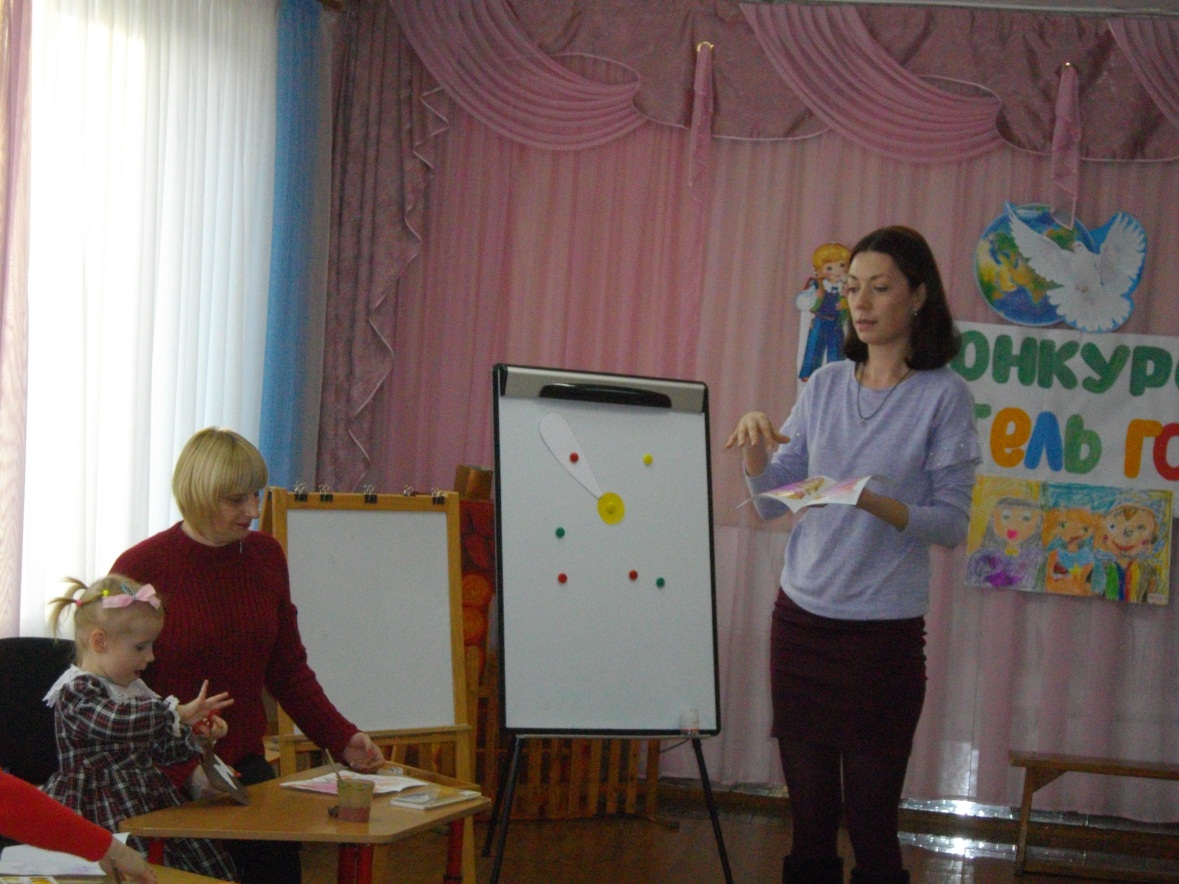 Мастер-класс по созданию рисунка «По-мокрому»!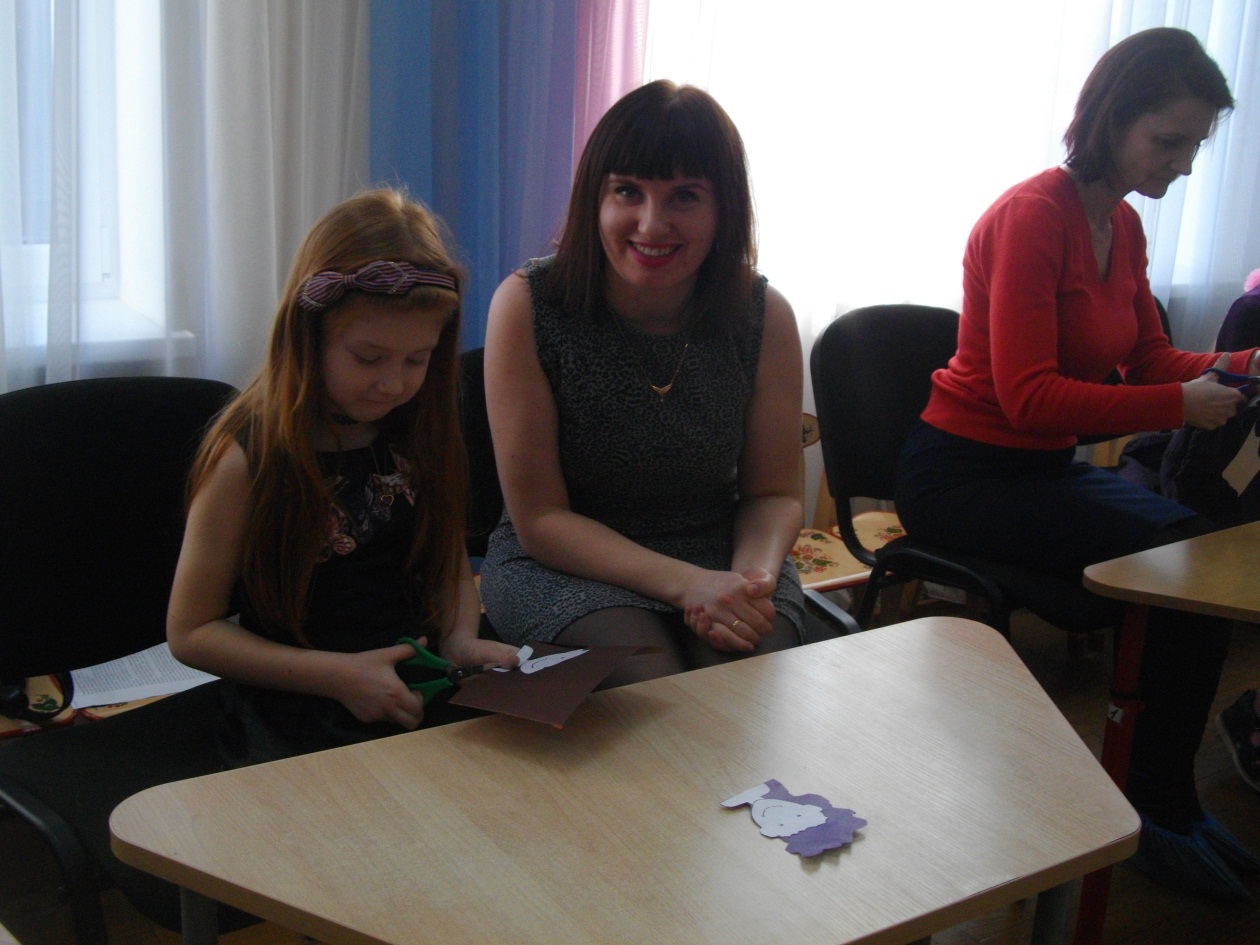 Вырезаем прическу!Конкурс закончился, и, конечно, объявляются победители! 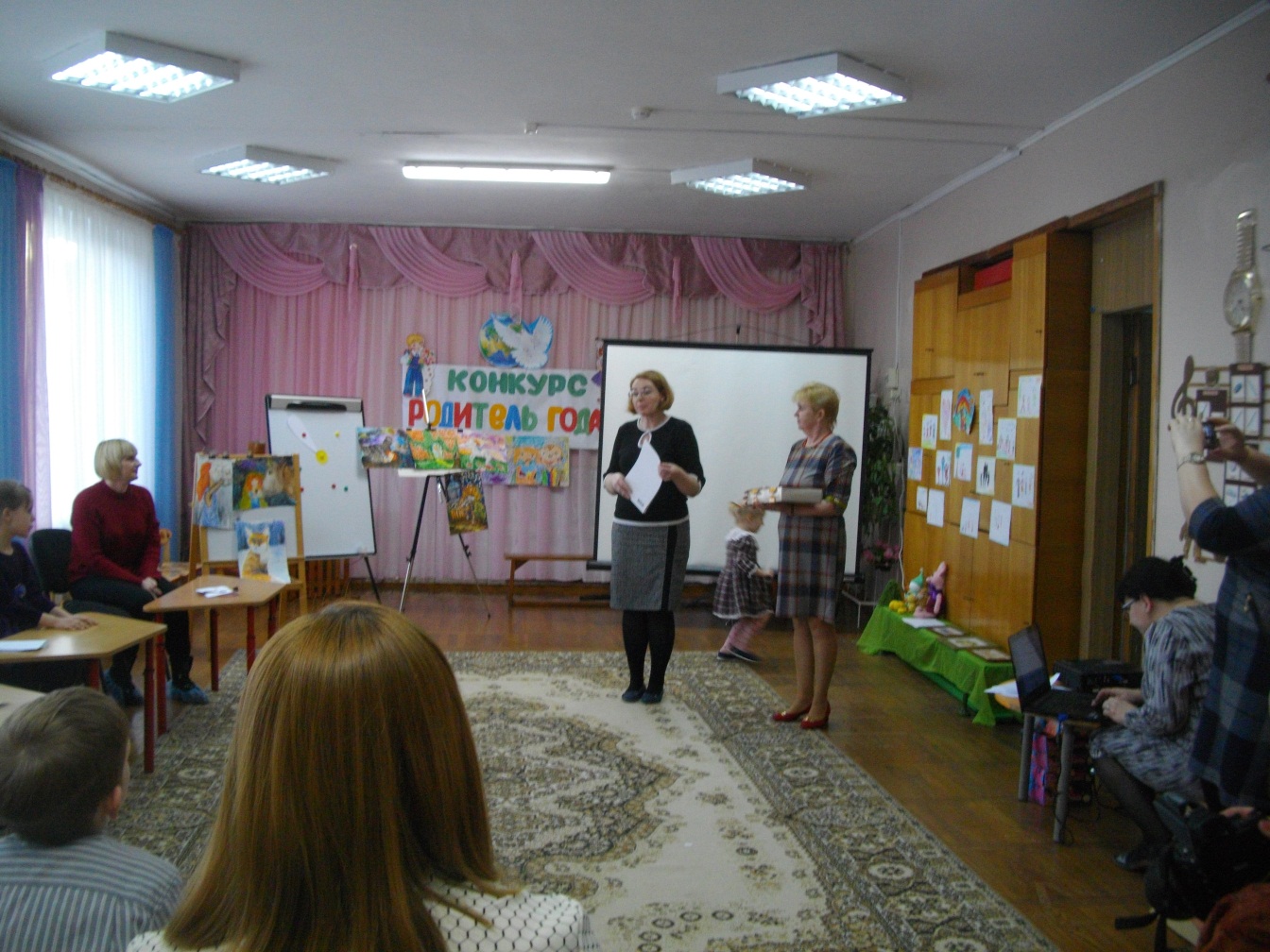 Семья Юцевых победила в номинации «Самая творческая семья!». А семья  Серебернниковых стала победителем нашего конкурса « Родитель года!» 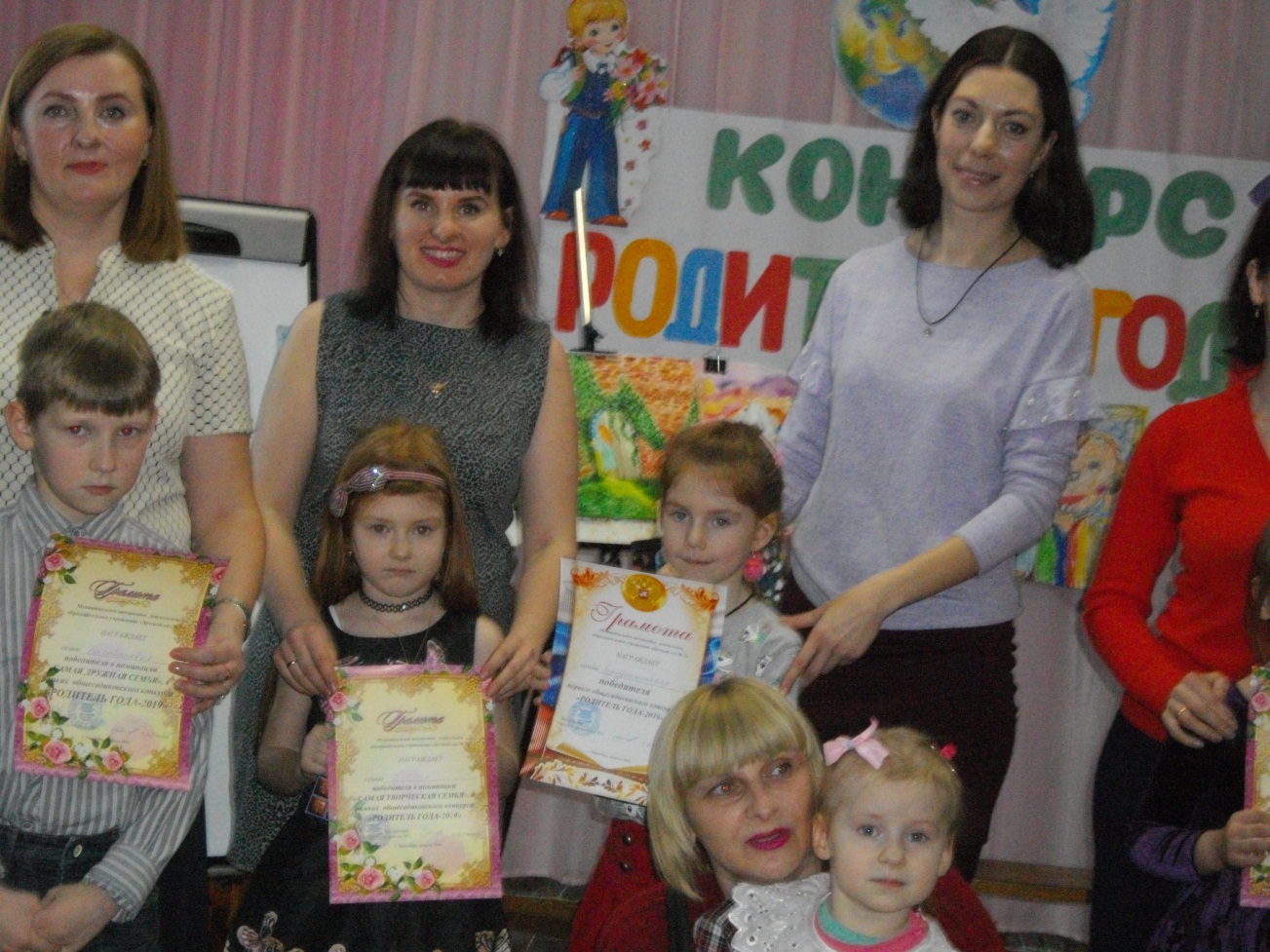 От души поздравляем наши семьи  и благодарим за активное участие!